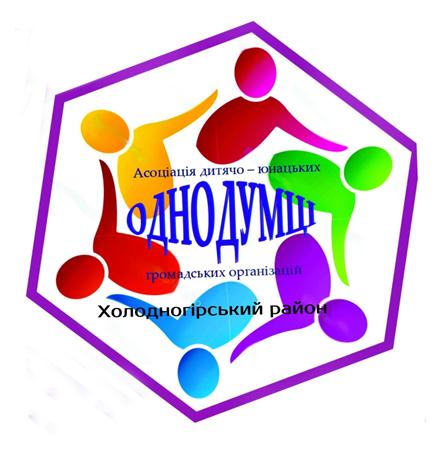 ГІМНАСОЦІАЦІЇ ДЮГО«ОДНОДУМЦІ»Ми залучаємо до праці однодумцівДопомогаємо пізнати краще світ.Якщо ти з нами – то ставай пліч - о пліч,Ти добровільний помічник і активіст. З'єднала мрія нас з тобою.Гуманність, людяність – єдине джерело.Нехай вогонь сердець веде нас за собою І закликає всіх творить добро.До нас приходь, стань кращим  однодумцем,І в школі активістом першим будь.Відкрий для інших своє серце й душу,І залучити друзів не забудь.Приспів:Однодумцем стань!Лідером будь!В спілку друзів скликай! В коло мрії єднай!